GUIA DE APRENDIZAJE  8° BASICO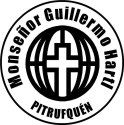 TEMA: GÉNERO  NARRATIVO : ESTRUCTURANOMBRE            …………………………………………………………CURSO   8°    FECHA…………………..La estructura de un texto narrativo está compuesta por tres partes:La introducción. Es la presentación de la historia que permite situar al lector en un contexto determinado (en tiempo y lugar), y en la que se introduce a los protagonistas de la historia.El desarrollo o nudo. Es la parte más extensa del relato donde se conocen los detalles de la historia, de los personajes y de los acontecimientos que los conectan.El desenlace. Es el cierre de la historia en la que se revelan los interrogantes que surgieron durante el desarrollo del relato. Puede ser un final trágico, feliz o abierto a la duda con posibilidad de continuar la historia en obras posteriores.
Fuente: https://www.caracteristicas.co/texto-narrativo/#ixzz6KsFzelXvACTIVIDADTe proponemos un pequeño puzzle.Hemos encontrado una lista de oraciones o fragmentos que debemos enlazar para componer una historia considerando su estructura. Únelas, de forma que el orden sea el adecuado  colocando los  numeros de tu orden y recuerda que al escribirla debes emplear los signos de puntuación (comas, puntos y comas, signos de exclamación o interrogación, cuando sea necesario. El resultado es una anécdota muy curiosa. Así que nos fuimos a la playaConsiguieron arrastrar la ballena mar adentroTodavía respirabaMe acerquéMis amigos y yoHacía muy buen díaHabía llegado la policíaYa estaban todos mis amigosCogí las palas para jugarResulta que una ballena se había quedado varadaLlegué un poco tarde porqueArremolinada al final de la playaCuando iba a coger el autobús mi madre me llamó¡Qué calor!En la pleamar, yAl día siguiente leí en el periódicoMe dijo que me había dejado el bañador en la cocinaCon la ayuda de dos motos de aguaRefrescarnosPues era tardeUn remolcador de Salvamento Marítimo les estaba esperandoY nos volvimos a casaY hacía mucho calorCuando llegué, vi que había mucha genteY llevaron la ballena hasta alta marNo había visto nunca una ballenaAl final nos dimos un baño paraQue la ballena se había salvadoEntonces los de Protección CivilY nos moríamos de hambrePara ordenar con éxito la historia, debes tener en cuenta la estructura de los textos narrativos, e imaginarte la situación: dónde estás al principio, a dónde vas, con quién has quedado, qué es lo que pasa, cómo termina todo.Después de haber puesto en orden los fragmentos anteriores, para formar un único texto, haz volar tu imaginación y personaliza la anécdota añadiendo más detalles (al menos cuatro).CREACIÓN DEL RELATO O ANÉCDOTA……………………………………………………………………